PENGARUH KEPERCAYAAN KONSUMEN TERHADAP MINAT BELI PADA SUSU KAMBING ETAWA MULIA JAYADI DESA MELATI II PERBAUNGANSKRIPSIDiajukan Guna Memenuhi Persyaratan memperoleh Gelar Sarjana Manajemen (S.M) Program Studi Manajemen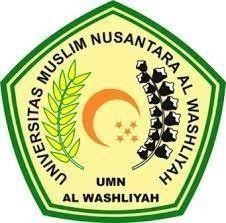 OLEH :NUR MAULIDIA NPM : 173114099PROGRAM STUDI MANAJEMEN FAKULTAS EKONOMIUNIVERSITAS MUSLIM NUSANTARA AL-WASHLIYAH MEDAN2021